Montreal, Quebec y Whitehorse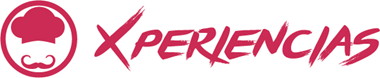 Duración: 8 días Llegadas: diarias, 01 de noviembre 2023 al 14 de abril 2024 (revisar suplementos para temporada alta)Mínimo 2 pasajeros.Servicios compartidos.Día 1.- MontrealTras la llegada a Montreal, traslado al hotel (no incluido).  El resto del día lo pasará como usted guste para seguir explorando la ciudad de Montreal. Alojamiento.Día 2.- MontrealHoy tendrá la oportunidad de adentrarse al corazón de Montreal en una visita panorámica, con narración de los puntos más importantes de la ciudad y paradas específicas para fotografías como la hermosa Basílica de Notre Dame (entrada no incluida), el impresionante Distrito Financiero, el histórico Viejo Montreal, el Oratorio San José, una vista del campus de la Universidad McGill y una vista panorámica desde un punto de observación en la cima del Mont Royal. El tour les dará a los pasajeros más de 200 puntos de interés (3.5 horas de recorrido aproximado). Resto de la tarde libre. Alojamiento.El tour de Montreal será sustituido por admisión a La Grande Roue De Montreal si la estancia en Montreal es en lunes o martes.Día 3.- Montreal – Quebec City – MontrealExcursión de día completo a la fabulosa Ciudad de Quebec. Deje que su guía experto lo lleve a través de la única ciudad amurallada en Norteamérica. Los puntos a destacar incluyen los callejones de Quebec, los edificios del Parlamento, las Planicies de Abraham, la Citadel, el hotel más fotografiado del mundo Chateau Frontenac, la Place d’Armes,etc. También se incluye una visita a las Cataratas Montmorency. Por la tarde, regreso a Montreal y resto del día libre. Alojamiento.Visita de Quebec aplica en las salidas de 01 may al 21 oct 2023, no se incluye el crucero en las cataratas. Para salidas del 22 oct 2023 al 28 abr 2024, los días de operación de este tour son los miércoles y sábado. En caso de no coincidir con la fecha de operación, el pasajero tendrá tarde libre en Montreal.Día 4.- Montreal - WhitehorseA su llegada al aeropuerto será recibido por un representante local que le dará la bienvenida al Yukón y traslado a su hotel*. Una vez que se haya registrado, tendrá una reunión de orientación que describe qué esperar durante su estancia. El resto del día es suyo hasta su primera visita de la aurora boreal, un espectáculo de cargas magnéticas y eléctricas en el aire, coloreando el cielo con una multitud de majestuosos matices. Esta noche es su primera oportunidad para ver este espectáculo. Salida del hotel a las 22:00 en grupos, será llevado a un área de visualización privilegiada, acompañado de bocadillos y bebidas calientes durante su visita. Contemple la sublime belleza de esta fascinante variedad de azules, rojos, verdes y violetas en este entorno idílico mientras se relaja en una acogedora cabaña con calefacción o una tienda amurallada. Regreso al hotel aproximadamente a las 02:30. Mañana tendremos oportunidad de observar nuevamente este imponente espectáculo. Alojamiento.*Tenga en cuenta que los pasajeros que lleguen después de las 20:30 debe tomar el autobús gratuito del aeropuerto al hotel. También se perderán la primera noche de observación de auroras.Días 5-6.- WhitehorseEn la mañana del día 2 tendrá un recorrido por la pintoresca ciudad de Whitehorse (incluido), un antiguo asentamiento de la fiebre del oro frente a un impresionante telón de fondo de las montañas. Descubra los aspectos más destacados de esta ciudad, como la calle principal, la estación de trenes de White Pass o el lago Schwatka.Cada día eres libre para relajarte en la comodidad del hotel, o reservar una actividad opcional como trineos tirados por perros, pesca en hielo, paseos en avión o con raquetas de nieve (no incluidos). Usted tendrá la oportunidad de ver la aurora boreal todas las noches de su estancia. Mientras se espera que aparezcan las luces, se invita a los asistentes a sentarse en una fogata, asar malvaviscos, tomar té o chocolate caliente o hablar con los guías locales. Alojamiento.Día 7.- WhitehorseA la hora indicada traslado al aeropuerto. Fin de nuestros servicios.Se necesita permiso ETA para visitar Canadá.Incluye:Alojamiento por 3 noches en MontréalTour de ciudad en Montreal, 3.5 horas, para salidas del 1 mayo al 26 noviembre, servicio en inglésAdmisión a la Grande Roue De Montreal, para salidas del 27 noviembre al 28 abrilExcursión de día completo a Quebec City y Cataratas Montmorency, para salidas del 1 mayo al 21 octubre, no incluye crucero (servicio en inglés). Para las salidas del 22 octubre al 28 abril, los pasajeros tendrán día libre en Montreal el día 3Kit de información del viajeLas tasas provinciales y las tasas federalesMeet & Greet en el aeropuerto de Whitehorse disponible hasta 20:30. Los pasajeros que lleguen después de las 20:30 deben tomar el servicio de autobús gratuito al aeropuerto (Servicio tipo shuttle)Reunión de orientación a la llegadaTraslados entre el aeropuerto de Whitehorse y Best Western Gold Rush Inn3 noches de alojamiento en Best Western Gold Rush InnVisita panorámica de Whitehorse3 noches de tour para ver la Aurora Boreal, incluyendo traslados desde/hacia el hotelBebidas calientes y snacks en el avistamiento de aurorasRenta de ropa invernal por 3 noches (aplica solo en salidas del 01 nov 2023 al 14 abr 2024)Asistencia de viaje básica. (opcional asistencia de cobertura amplia, consultar con su asesor Travel Shop)Todos los impuestos terrestres aplicablesNo incluye:Boletos de avión para su llegada y salida a Canadá. Alimentos no especificados Manejo de equipaje extraTodo servicio no descrito en el precio incluyePropinas y gastos personaleseTA de ingreso a CanadáImportante:Máximo 2 menores por habitación, compartiendo con 2 adultos.Edad de los menores 5 a 11 años.El ETA es un permiso electrónico que permite a los Ciudadanos Mexicanos ingresar a Canadá y es obligación de los pasajeros solicitarla antes de viajar NO nos hacemos responsables en caso de olvido. El costo es de $7 CAD por persona y la solicitud se hace rápidamente en línea desde: www.canada.ca/eta (descripción http://www.cic.gc.ca/english/visit/eta-facts-es.asp)Los hoteles están sujetos a cambio según la disponibilidad al momento de la reserva por el tour operador. En ciertas fechas, los hoteles propuestos no están disponibles debido a eventos anuales preestablecidos. En esta situación, se mencionará al momento de la reserva y confirmaremos los hoteles disponibles de la misma categoría de los mencionados.Habitaciones estándar. En caso de preferir habitaciones superiores favor de consultar.No se reembolsará ningún traslado, visita y/o servicio en el caso de no disfrute o de cancelación del mismo.El orden de las actividades puede tener modificacionesAl momento de su registro en el hotel, una tarjeta de crédito le será requerida, esto es con el fin de garantizar que usted se compromete a no dañar la habitación y dejarla en las mismas condiciones que le fue entregada. La Tarjeta de crédito le ayudara también para abrir crédito dentro de las instalaciones del hotel para consumo interno. Manejo de Equipaje en el autobús máximo de 1 maleta por persona. En caso de equipaje adicional costos extras pueden ser cobrados en destino.  Para poder confirmar los traslados debemos recibir la información completa a más tardar 30 días antes de la salida. Si no recibimos esta información el traslado se perderá sin reembolso.Salidas del 22-25 diciembre y 21-25 diciembre no están disponiblesPOLÍTICA DE CANCELACIÓNDesde el momento de reservar y hasta 60 días antes de la salida 10% del costo totalDe 59 a 30 días antes de la salida 30% del costo totalDe 29 a 15 días antes de la salida 50% del costo total14 días a no show 100% del costo total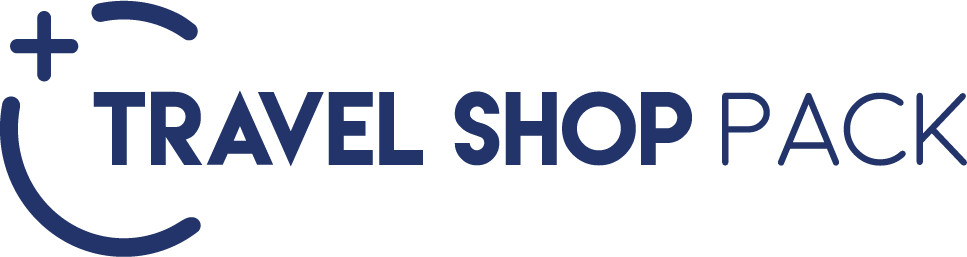 HOTELES PREVISTOS O SIMILARESHOTELES PREVISTOS O SIMILARESHOTELES PREVISTOS O SIMILARESCIUDADHOTELCAT.MONTREALHOTEL FAUBOURG MONTREALTWHITEHORSEBEST WESTERN GOLD RUSH INNTCHECK IN - 15:00HRS // CHECK OUT- 12:00HRSCHECK IN - 15:00HRS // CHECK OUT- 12:00HRSCHECK IN - 15:00HRS // CHECK OUT- 12:00HRSTARIFA POR PERSONA EN USDTARIFA POR PERSONA EN USDTARIFA POR PERSONA EN USDTARIFA POR PERSONA EN USDTARIFA POR PERSONA EN USDTARIFA POR PERSONA EN USDSOLO SERVICIOS TERRESTRESSOLO SERVICIOS TERRESTRESSOLO SERVICIOS TERRESTRESSOLO SERVICIOS TERRESTRESSOLO SERVICIOS TERRESTRESSOLO SERVICIOS TERRESTRESDBLTPLCPLSGLMNRCANADÁ BOREAL: LUZ DEL ESTE AL OESTE1195112010801680760TARIFA POR PERSONA EN USDTARIFA POR PERSONA EN USDTARIFA POR PERSONA EN USDTARIFA POR PERSONA EN USDTARIFA POR PERSONA EN USDTARIFA POR PERSONA EN USDSERVICIOS TERRESTRES Y AÉREOSSERVICIOS TERRESTRES Y AÉREOSSERVICIOS TERRESTRES Y AÉREOSSERVICIOS TERRESTRES Y AÉREOSSERVICIOS TERRESTRES Y AÉREOSSERVICIOS TERRESTRES Y AÉREOSDBLTPLCPLSGLMNRCANADÁ BOREAL: LUZ DEL ESTE AL OESTE25602480244030402120RUTA AÉREA PROPUESTA CON AIR CANADA SALIENDO DE LA CIUDAD DE MÉXICO: MÉXICO - MONTREAL - VANCOUVER - WHITEHORSE - VANCOUVER - MÉXICOIMPUESTOS (SUJETOS A CONFIRMACIÓN): 350 USD POR PASAJEROLOS VUELOS SUGERIDOS NO INCLUYEN FRANQUICIA DE EQUIPAJE - COSTO APROXIMADO 40 USD POR TRAMO POR PASAJERO.SUPLEMENTO PARA VUELOS DESDE EL INTERIOR DEL PAÍS - CONSULTAR CON SU ASESOR TRAVEL SHOPTARIFAS SUJETAS A DISPONIBILIDAD Y CAMBIO SIN PREVIO AVISO SE CONSIDERA MENOR DE 5 A 11 AÑOSVIGENCIA: 01 DE NOVIEMBRE 2023 AL 11 DE ABRIL 2024CONSULTAR SUPLEMENTOS PARA TEMPORADA ALTATRAVEL SHOP PACK  TRAVEL SHOP PACK  TRAVEL SHOP PACK  TRAVEL SHOP PACK  TRAVEL SHOP PACK  TRAVEL SHOP PACK  TARIFA POR PERSONA EN USDTARIFA POR PERSONA EN USDTARIFA POR PERSONA EN USDTARIFA POR PERSONA EN USDTARIFA POR PERSONA EN USDTARIFA POR PERSONA EN USDINCLUYEDBLTPLCPLSGLMNRTRASLADOS AEROPUERTO-HOTEL-AEROPUERTO MONTREAL (SERVICIO PRIVADO)140100100260140ADMISIÓN AL BIODOMO, JARDÍN BOTÁNICO O PLANETARIO140100100260140